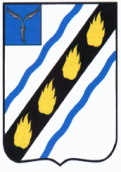 ЗОЛОТОСТЕПСКОЕ МУНИЦИПАЛЬНОЕ ОБРАЗОВАНИЕСОВЕТСКОГО МУНИЦИПАЛЬНОГО РАЙОНАСАРАТОВСКОЙ ОБЛАСТИСОВЕТ ДЕПУТАТОВ(второго созыва)РЕШЕНИЕОт 29.06.2012 г. № 189с.АлександровкаОб утверждении перечня услуг, которые являются необходимымии обязательными для предоставления  муниципальных услугадминистрацией Золотостепского муниципального образованияСоветского муниципального района Саратовской области В соответствии со статьей 9 Федерального закона от 27 июля . №210-ФЗ "Об организации предоставления государственных и муниципальных услуг", Уставом Золотостепского муниципального образования, Совет депутатов Золотостепского муниципального образования РЕШИЛ:1. Утвердить перечень услуг, которые являются необходимыми и обязательными для предоставления муниципальных услуг  администрацией Золотостепского муниципального образования, согласно приложению (Приложение 1).2. Утвердить Порядок определения размера платы за оказание услуг, которые являются необходимыми и обязательными для предоставления муниципальных услуг (Приложение 2).3. Настоящее решение вступает в силу со дня подписания и  подлежит официальному обнародованию в установленном порядке.4. Контроль за исполнением настоящего решения  оставляю за собой.Глава Золотостепскогомуниципального образования: 			С.Н.СоловьевПриложение 1  к решению Советадепутатов Золотостепскогомуниципального образованияот 29.06.2012 г. № 189Перечень услуг, которые являются необходимыми и обязательными для предоставления администрацией Золотостепского муниципального образования муниципальных услуг Верно:Секретарь Совета депутатов: 		Е.Е.ЯнееваПриложение 2  к решению Советадепутатов Золотостепскогомуниципального образованияот 29.06.2012 г. № 189Порядок определения размера платы за оказание услуг, которые являются необходимыми и обязательными для предоставления муниципальных услугРазмер платы за оказание услуг федеральными органами исполнительной власти, органами исполнительной власти Саратовской области, федеральными государственными учреждениями и федеральными государственными унитарными предприятиями, учреждениями и унитарными предприятиями Саратовской области устанавливается в соответствии с нормативными правовыми актами Российской Федерации, нормативными правовыми актами Саратовской области.Размер платы за оказание услуг, оказываемых индивидуальными предпринимателями, организациями независимо от организационно-правовой формы, за исключением указанных в пунктах 1, 2, устанавливается исполнителем  услуг самостоятельно.Верно:Секретарь Совета депутатов: 		Е.Е.Янеева№п/пНаименование услуги, которая является необходимой и обязательной для предоставления муниципальной услугиНаименование организации, участвующей в предоставлении муниципальных услугНаименование муниципальной услуги12341Документы о правах на недвижимое имущество  на заявителей и членов их семьи, рожденных до 1 января 1998 года, в том числе выданные на фамилию, имя, отчество, имевшиеся у них до их изменения. Заявитель и члены его семьи, проживавшие в течение пяти лет, предшествующих дню подачи заявления о предоставлении муниципальной услуги, за пределами Советского  района Саратовской области, предоставляют указанные справки по прежнему месту жительства (прежним местам жительства)организации по технической инвентаризации о правах на недвижимое имуществоПрием заявлений, документов, а также постановка граждан на учет в качестве нуждающихся в жилых помещенияхПредоставление малоимущим гражданам по договорам  социального найма жилых помещений муниципальногожилищного фонда2Технический  паспорт   на жилое помещение организации по технической инвентаризации о правах на недвижимое имуществоПрием заявлений, документов, а также постановка граждан на учет в качестве нуждающихся в жилых помещенияхПредоставление малоимущим гражданам по договорам  социального найма жилых помещений муниципальногожилищного фонда